Summer Youth Leadership ProgramProgram Registration FormProgram Contact: Joe RobertsPhone: 360-575-7202Email: jroberts@longview.k12.wa.usPlease complete one form for each student to be registered
Name of Student:										Gender:				Date of Birth:				Food Allergies/Other Allergies:									Physician/Clinic name: ____________________________________________________________Any additional medical information?								Parent/Guardian name: 									Relationship to student: 									Address: 											Home phone: 				Work phone: 				Cell phone: 				Email: 					Secondary parent/guardian name:								Relationship to student:										Address:											Home phone:				Cell phone:				Work phone:				Email:					Emergency Contact Information (if parent cannot be reached):Name: 					Home phone: 				Work phone: 				Cell phone: 				Who has permission to pick up the child (please list all contacts)?				Does the child have permission to walk home? 	Yes		No	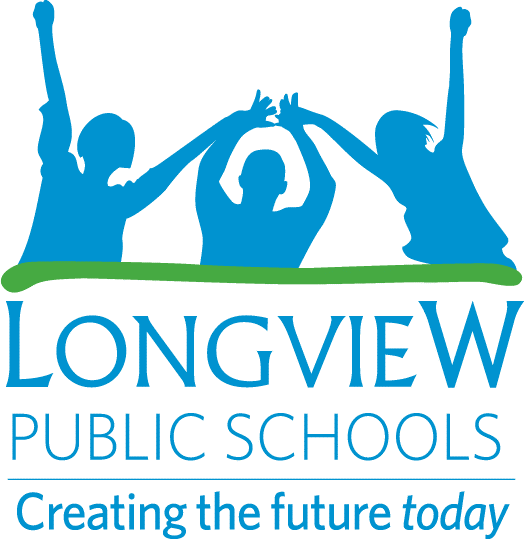 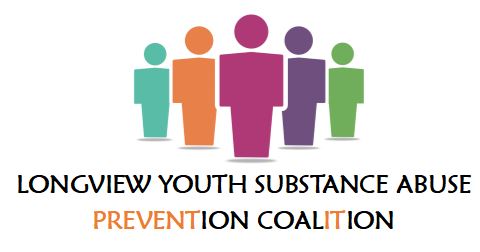 